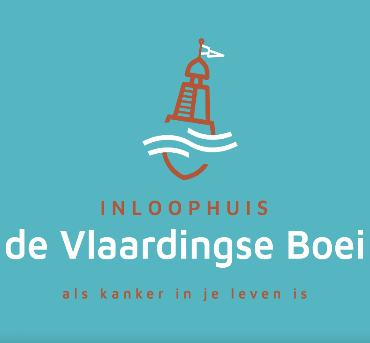 Jaarverslag 2022De Vlaardingse BoeiCentrum voor als kanker in je leven isVoorafEen jaarverslag is vooral terugkijken op het afgelopen jaar. Ook bij de Vlaardingse Boei zijn er een aantal fijne maar soms ook verdrietige gebeurtenissen in 2022 gepasseerd. Nadat de Corona langzaam naar de achtergrond is verdwenen hebben we nog steeds te maken met de naweeën van deze periode.  Mensen communiceren veel meer digitaal en soms lijkt de maatschappij wat verhard. Om onze doelgroep te bereiken hebben we veel gebruik gemaakt van ons eigen netwerk, maar ook vooral de sociale media zoals Facebook en Instagram en ook onze website. Verder is er via de krant Groot Vlaardingen, het internet zoals Vlaardingen24 of via de radio-Omroep Vlaardingen onze doelgroep te bereiken. Onze doelgroep bestaat uit mensen die zelf met kanker te maken krijgen, maar ook een familielid, partner en/of zoon of dochter. In deze tijd zijn mantelzorgers niet meer weg te denken. Ook deze mantelzorgers vinden een luisterend oor bij de Vlaardingse Boei. Wij zijn aan het kijken wat wij nog meer kunnen betekenen voor mantelzorgers.Op 7 juli 2022 hebben wij ons 5-jarig bestaan uitbundig gevierd. Om 7 uur avonds met veel genodigden bestonden wij officieel 5 jaar. Onder het genot van een hapje en drankje en de muzikale omlijsting van Orgel Joke en nachtburgemeester Leo IJdo werd het een heel gezellig feestje. Ook hebben wij veel donaties mogen ontvangen die dag.We hebben weer veel nieuwe gasten mogen ontvangen maar ook van een aantal vrijwilligers en gasten afscheid moeten nemen. Dat is best moeilijk maar gezien onze doelgroep niet vreemd. Ook organisatorisch zijn er wat wisselingen geweest in 2022. Met de komst van Sigrid Hovig is het bestuur weer wat meer op sterkte gekomen. Sigrid heeft veel expertise op het van Oncologie en heeft ook in haar werkzame leven te maken met onze doelgroep. Ook bij de vrijwilligers hebben wij Margaret Mostert en Lies Verheij mogen verwelkomen hiermee is het vrijwilligersteam weer op sterkte.Waar zijn wij van?Het is de missie van de Vlaardingse Boei om mensen bewust (samen)te laten leven met de gevolgen van kanker. Vanuit onze visie staat de ambitie centraal om met de Vlaardingse Boei een leidende en inspirerende positie te verkrijgen door te “innoveren door verbinding”, maatschappelijk ondernemen en het vergroten van participatie. Kanker is ingrijpend voor patiënten hun naasten en mantelzorgers. Wij zijn er voor iedereen waarbij kanker in hun leven is. Een luisterend oor en een plek waar contact kan worden gelegd met gelijkgestemden is belangrijk. Een plek waar gasten even zichzelf kunnen zijn. Los van alle medische ballast en keuzes die gemaakt moeten worden. Die gasten kunnen terecht in de Vlaardingse Boei. Vanuit een zichtbaar, centraal punt en vanuit veiligheid, wordt actief de verbinding gezocht met de samenleving.  De Vlaardingse Boei biedt behoeftegerichte ondersteuning waardoor de gast zijn/ haar kracht (weer) leert in te zetten. Op deze manier maakt de Vlaardingse Boei een essentieel en concreet verschil in het leven van kankerpatiënten, hun naasten en hun nabestaanden. Dit alles ongeacht de fase van het ziekte-, genezings- of acceptatieproces waarin men zich bevindt. In het kader van participatie wen meedoen in de samenleving doen we dit samen met instellingen, instanties en bedrijven, die betrokken zijn bij de gasten van de Vlaardingse Boei en hen verder kunnen ondersteunen bij het opnieuw in zijn of haar kracht betrokken voelen bij onze visie en missie. Vanuit de Vlaardingse Boei werken wij aan een netwerk binnen Vlaardingen (en omstreken) waarmee wij kanker bespreekbaar maken. Niet wegstoppen, maar onderdeel van de Vlaardingse samenleving laten uitmaken. Wij zijn ervan overtuigd dat we deze rol kunnen vervullen binnen Vlaardingen door andere organisaties te betrekken en samen te werken. De Vlaardingse Boei heeft niet de ambitie om alle mogelijke ondersteuning en activiteiten aan te bieden binnen de muren van het inloophuis. Wij zijn ervan overtuigd dat we de verbindende schakel kunnen zijn binnen Vlaardingen en op die manier samen met anderen een volledig programma kunnen bieden. De Vlaardingse Boei is voor 100% een vrijwilligersorganisatie, waarbij geen enkele vrijwilliger hiervoor een vergoeding ontvangt of kosten mag declareren. ActiviteitenGelukkig ging alles weer open in het voorjaar 2022 en kon de Vlaardingse Boei ook weer volledig van het slot. De activiteiten werden weer volledig opgestart en was het fijn alle gasten zonder restricties te kunnen ontvangen. Gasten maakten onder andere weer gretig gebruik de geboden massages, van een heerlijk kopje koffie of thee, creatieve middagen, de wandelclub of de Tai Chi avonden. Ook stond er weer wat buiten activiteiten op het programma. Sponsering en giftenZoals bij iedereen heeft ook de Vlaardingse Boei weer de nodige uitdagingen gekregen om de financiën op orde te houden. Gelukkig hebben we veel giften mogen ontvangen. Zeker het 5-jarig jubileum was een goed moment om de sponsoren te laten zien waar wij van zijn. Verder hebben wij voor onze exploitatiekosten subsidie van de Gemeente mogen ontvangen. Dit alles maakte dat we 2022 op een positieve manier konden afsluiten.Ambitie voor 2023-2024Ook de komende jaren wil de Vlaardingse Boei zoveel mogelijk nieuwe gasten binnen halen. Hiervoor gaan we natuurlijk weer de media inzetten. Er zijn best wel veel mensen die inmiddels weten van de Vlaardingse Boei maar het toch nog een grote drempel is om binnen te stappen. Ook de Vlaardingse Boei probeert dit dilemma te slechten door aanwezig te zijn bij grote evenementen. Verder willen we veel meer de professionals te bereiken die toekomstige gasten kunnen doorverwijzen. Ook voor onze mantelzorgers willen we iets speciaals gaan doen om ook hun wat meer in het zonnetje te zetten want ook voor mantelzorgers is het leven met kanker heel intensief. Inmiddels hebben wij de mogelijkheden om aan te sluiten bij IPSO en gaan we verder met de aanvraagprocedure. We hopen dat we in 2024 misschien kunnen aansluiten bij IPSO.De landelijke organisatie IPSO (Instituut voor Psychosociale hulp aan (ex) kankerpatiënten) doet er alles aan om de ongeveer 70 centra verspreid door het hele land te ondersteunen. Ook binnen deze organisatie is de focus gericht op de professionalisering van de organisatie en het verhogen van de kwaliteit van de ondersteuning aan onze gasten. Financiële verantwoordingIn de bijlage vindt u de jaarrekening 2022 die wij gelukkig ook weer positief kunnen afsluiten.